First Name of Application CV No 1639386Whatsapp Mobile: +971504753686 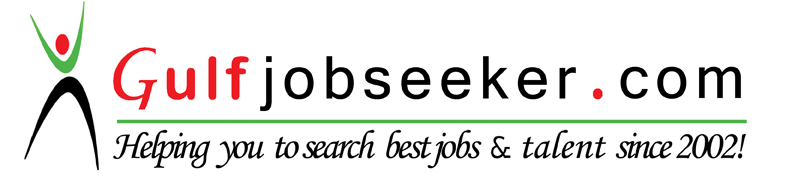 To get contact details of this candidate Purchase our CV Database Access on this link.http://www.gulfjobseeker.com/employer/services/buycvdatabase.php ObjectiveTo adorn my career with leading corporate of hi-tech environment with committed & dedicated dignitaries, who will shape me fully and guide me to achieve the ultimate aim. ObjectiveTo adorn my career with leading corporate of hi-tech environment with committed & dedicated dignitaries, who will shape me fully and guide me to achieve the ultimate aim. Work Experience Inspection Officer (Electrical Engineer)	January 2013 - PresentK-Electric Limited Karachi PakistanFormerly Karachi Electric supply company LimitedWork on distribution & Controlling, Network, HT and LT Lines.Handle installation, repairs and electrical issuesQualified to handle inspection, repair and replacement Electrical Items.Drive procedure to reduce the distribution losses. Testing and commissioning of electric meter and PMT’s. Usage of Clamp Meter and Digital power master.Worked on FMR (faulty Meter report) \SIR (Site Inspection report) generation according to the discrepancies foundWorked on losses calculation for distribution network including study of PMT(Pole Mounted Transformer)Assist. Electrical Engineer			July 2009-July 2012Spectrums Lines PVT Karachi PakistanMaintenance of LCD panels and operating generator for high and low voltage working. Competent in troubleshooting and maintaining electrical distribution systems including electric issuesManaging maintenance schedules and budgets.Skilled in establishing, monitoring and carrying out preventative maintenance tasks on buildings and equipment.Maintenance and operate of CCTV ,Fire Alarm and power supply.Breaker timing kit and contact resistance test kit Operating and Maintenance Audio and Video Electronic Cards.Step up transformer and pulse Generator, Step down transformerWork On LCD Panels, Inverter and Converter.Ensuring that all electrical equipment is in safe working.Work Experience Inspection Officer (Electrical Engineer)	January 2013 - PresentK-Electric Limited Karachi PakistanFormerly Karachi Electric supply company LimitedWork on distribution & Controlling, Network, HT and LT Lines.Handle installation, repairs and electrical issuesQualified to handle inspection, repair and replacement Electrical Items.Drive procedure to reduce the distribution losses. Testing and commissioning of electric meter and PMT’s. Usage of Clamp Meter and Digital power master.Worked on FMR (faulty Meter report) \SIR (Site Inspection report) generation according to the discrepancies foundWorked on losses calculation for distribution network including study of PMT(Pole Mounted Transformer)Assist. Electrical Engineer			July 2009-July 2012Spectrums Lines PVT Karachi PakistanMaintenance of LCD panels and operating generator for high and low voltage working. Competent in troubleshooting and maintaining electrical distribution systems including electric issuesManaging maintenance schedules and budgets.Skilled in establishing, monitoring and carrying out preventative maintenance tasks on buildings and equipment.Maintenance and operate of CCTV ,Fire Alarm and power supply.Breaker timing kit and contact resistance test kit Operating and Maintenance Audio and Video Electronic Cards.Step up transformer and pulse Generator, Step down transformerWork On LCD Panels, Inverter and Converter.Ensuring that all electrical equipment is in safe working.Final Year Project (listed in IUES)Designed and manufactured a Tesla Coil (Wireless power transmission (WPT). Successfully performed the high voltage (6000volts) transmission without wire. Certificate of participation in electronic project exhibition (IUES)Final Year Project (listed in IUES)Designed and manufactured a Tesla Coil (Wireless power transmission (WPT). Successfully performed the high voltage (6000volts) transmission without wire. Certificate of participation in electronic project exhibition (IUES)QualificationB.E. Electrical Engineering (Electronic) 2012Indus University, Karachi, PakistanDiploma of Associate Engineer (Electrical Technology) 2008Punjab Board of Technical Education, Lahore, PakistanQualificationB.E. Electrical Engineering (Electronic) 2012Indus University, Karachi, PakistanDiploma of Associate Engineer (Electrical Technology) 2008Punjab Board of Technical Education, Lahore, PakistanCertificationElectrical power Meter Inspection Training Program (KESC) January 2013On job training to Handle Difficult Situation (KESC) Sep 2014CertificationElectrical power Meter Inspection Training Program (KESC) January 2013On job training to Handle Difficult Situation (KESC) Sep 2014Computer SkillsMS-Office ProgramsSAP BasicAutoCADComputer SkillsMS-Office ProgramsSAP BasicAutoCADProfessional MembershipPakistan Engineering Council (PEC)PEC Registration Number: Elect 46926Professional MembershipPakistan Engineering Council (PEC)PEC Registration Number: Elect 46926Other Skills Knowledge of international codes and standards (IEEE, BS, NFPA, NEC, HSE, and IEC)Ability to work alone or in a group.Ability to think and to conceptualize about abstract situations.Have effective communication and analytical skills.Follows all applicable safety rules and procedures.The ability to concentrate on a task over a period of time without being distracted.Observing, receiving, and otherwise obtaining information from all relevant sources.Other Skills Knowledge of international codes and standards (IEEE, BS, NFPA, NEC, HSE, and IEC)Ability to work alone or in a group.Ability to think and to conceptualize about abstract situations.Have effective communication and analytical skills.Follows all applicable safety rules and procedures.The ability to concentrate on a task over a period of time without being distracted.Observing, receiving, and otherwise obtaining information from all relevant sources.Personal information:Date of Birth			November 04, 1990Nationality			PakistaniMarital Status			MarriedPersonal information:Date of Birth			November 04, 1990Nationality			PakistaniMarital Status			Married